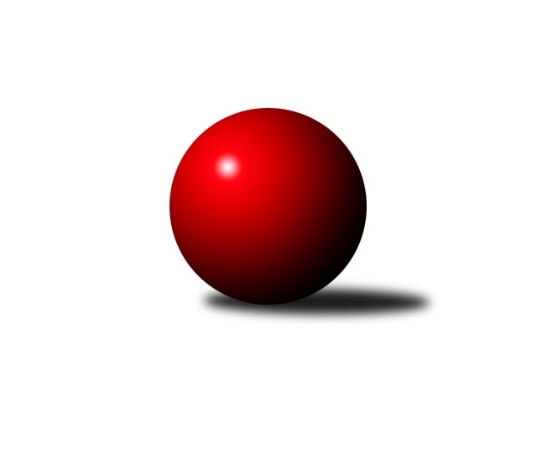 Č.9Ročník 2009/2010	22.11.2009Nejlepšího výkonu v tomto kole: 2536 dosáhlo družstvo: TJ Sokol Dobroslavice˝B˝Okresní přebor Ostrava  2009/2010Výsledky 9. kolaSouhrnný přehled výsledků:TJ Sokol Michálkovice ˝B˝	- TJ Unie Hlubina E	12:4	2308:2173		16.11.TJ Unie Hlubina˝D˝	- SKK Ostrava˝D˝	10:6	2529:2450		17.11.SKK Ostrava C	- TJ Unie Hlubina˝B˝	14:2	2400:2299		18.11.TJ VOKD Poruba˝E˝	- TJ Sokol Bohumín D	10:6	2311:2179		18.11.TJ Unie Hlubina C	- TJ Sokol Dobroslavice˝B˝	6:10	2444:2536		19.11.TJ Sokol Bohumín˝C˝	- TJ VOKD Poruba C	8:8	2353:2359		19.11.TJ VOKD Poruba˝E˝	- TJ Sokol Dobroslavice˝B˝	12:4	2379:2345		23.11.Tabulka družstev:	1.	TJ Sokol Michálkovice ˝B˝	8	7	0	1	98 : 30 	 	 2413	14	2.	TJ Unie Hlubina˝B˝	8	6	0	2	70 : 58 	 	 2352	12	3.	SKK Ostrava C	8	5	1	2	84 : 44 	 	 2347	11	4.	TJ VOKD Poruba C	9	4	2	3	84 : 60 	 	 2362	10	5.	TJ Sokol Dobroslavice˝B˝	9	5	0	4	68 : 76 	 	 2355	10	6.	TJ Unie Hlubina˝D˝	8	4	1	3	64 : 64 	 	 2270	9	7.	TJ Unie Hlubina C	8	4	0	4	72 : 56 	 	 2313	8	8.	TJ VOKD Poruba˝E˝	8	3	2	3	60 : 68 	 	 2323	8	9.	SKK Ostrava˝D˝	8	3	1	4	58 : 70 	 	 2345	7	10.	TJ Unie Hlubina E	9	3	0	6	60 : 84 	 	 2225	6	11.	TJ Sokol Bohumín˝C˝	8	1	3	4	52 : 76 	 	 2333	5	12.	TJ Sokol Michálkovice˝C˝	8	2	0	6	46 : 82 	 	 2201	4	13.	TJ Sokol Bohumín D	9	2	0	7	48 : 96 	 	 2252	4Podrobné výsledky kola:	 TJ Sokol Michálkovice ˝B˝	2308	12:4	2173	TJ Unie Hlubina E	Zdeněk Zhýbala	 	 196 	 199 		395 	 2:0 	 349 	 	189 	 160		Josef Kyjovský	Daniel Dudek	 	 170 	 196 		366 	 0:2 	 370 	 	193 	 177		Josef Hájek	Oldřich Bidrman	 	 202 	 184 		386 	 2:0 	 359 	 	168 	 191		Michaela Černá	Ivo Herzán	 	 181 	 199 		380 	 0:2 	 383 	 	219 	 164		Karel Svoboda	Petr Jurášek	 	 181 	 187 		368 	 2:0 	 365 	 	172 	 193		Jan Petrovič	Jan Zych	 	 208 	 205 		413 	 2:0 	 347 	 	170 	 177		Josef Larišrozhodčí: Nejlepší výkon utkání: 413 - Jan Zych	 TJ Unie Hlubina˝D˝	2529	10:6	2450	SKK Ostrava˝D˝	Anna Kaňová	 	 227 	 203 		430 	 0:2 	 431 	 	224 	 207		Miroslav Böhm	František Sedláček	 	 207 	 215 		422 	 2:0 	 407 	 	205 	 202		Jaroslav Šproch	Jiří Preksta	 	 191 	 189 		380 	 0:2 	 390 	 	204 	 186		Vladimír Korta	Alena Koběrová	 	 210 	 212 		422 	 2:0 	 394 	 	192 	 202		Lukáš Korta	Hana Vlčková	 	 202 	 221 		423 	 0:2 	 438 	 	218 	 220		Jiří Koloděj	Radmila Pastvová	 	 228 	 224 		452 	 2:0 	 390 	 	211 	 179		Miroslav Kolodějrozhodčí: Nejlepší výkon utkání: 452 - Radmila Pastvová	 SKK Ostrava C	2400	14:2	2299	TJ Unie Hlubina˝B˝	Miroslav Futerko	 	 212 	 195 		407 	 2:0 	 363 	 	185 	 178		Martin Ferenčík	František Deingruber	 	 213 	 191 		404 	 2:0 	 390 	 	196 	 194		Petr Foniok	Dominik Bohm	 	 224 	 212 		436 	 2:0 	 384 	 	202 	 182		Stanislav Navalaný	Michal Blinka	 	 179 	 183 		362 	 2:0 	 360 	 	169 	 191		Jiří Štroch	Oldřich Stolařík	 	 200 	 186 		386 	 0:2 	 415 	 	215 	 200		Rudolf Riezner	Jan Pavlosek	 	 193 	 212 		405 	 2:0 	 387 	 	191 	 196		Roman Grünerrozhodčí: Nejlepší výkon utkání: 436 - Dominik Bohm	 TJ VOKD Poruba˝E˝	2311	10:6	2179	TJ Sokol Bohumín D	Jakub Hájek	 	 200 	 189 		389 	 0:2 	 397 	 	195 	 202		Hana Záškolná	Ladislav Mrakvia	 	 184 	 189 		373 	 2:0 	 312 	 	147 	 165		Jan Stuš	Anna Mistriková	 	 174 	 168 		342 	 0:2 	 370 	 	188 	 182		Pavel Rozkoš	Petr Číž	 	 199 	 193 		392 	 0:2 	 408 	 	197 	 211		Zdeněk Roj	Zdeněk Mžik	 	 192 	 217 		409 	 2:0 	 354 	 	176 	 178		Václav Kladiva	Zdeněk Hebda	 	 208 	 198 		406 	 2:0 	 338 	 	178 	 160		Lukáš Modlitbarozhodčí: Nejlepší výkon utkání: 409 - Zdeněk Mžik	 TJ Unie Hlubina C	2444	6:10	2536	TJ Sokol Dobroslavice˝B˝	Eva Marková	 	 187 	 182 		369 	 0:2 	 458 	 	232 	 226		Lumír Kocián	Josef Navalaný	 	 210 	 216 		426 	 2:0 	 403 	 	202 	 201		Pavel Babiš	Václav Rábl	 	 204 	 224 		428 	 2:0 	 422 	 	220 	 202		Josef Vávra	Karel Kudela	 	 200 	 207 		407 	 0:2 	 428 	 	222 	 206		Martin Třečák	Lenka Raabová	 	 213 	 208 		421 	 2:0 	 405 	 	209 	 196		Karel Kuchař	Pavel Marek	 	 213 	 180 		393 	 0:2 	 420 	 	221 	 199		Ivo Kováříkrozhodčí: Nejlepší výkon utkání: 458 - Lumír Kocián	 TJ Sokol Bohumín˝C˝	2353	8:8	2359	TJ VOKD Poruba C	Dalibor Hamrozy	 	 217 	 209 		426 	 2:0 	 398 	 	189 	 209		Pavel Hrabec	Tamara Nguenová	 	 158 	 154 		312 	 0:2 	 389 	 	196 	 193		Richard Šimek	Lucie Holeszová	 	 203 	 214 		417 	 2:0 	 412 	 	188 	 224		Libor Žíla	Pavel Plaček	 	 205 	 186 		391 	 2:0 	 382 	 	199 	 183		Helena Hýžová	Lubomír Richter	 	 192 	 197 		389 	 0:2 	 401 	 	211 	 190		Jaroslav Hrabuška	René Světlík	 	 206 	 212 		418 	 2:0 	 377 	 	190 	 187		Helena Martinčákovározhodčí: Nejlepší výkon utkání: 426 - Dalibor Hamrozy	 TJ VOKD Poruba˝E˝	2379	12:4	2345	TJ Sokol Dobroslavice˝B˝	Zdeněk Mžik	 	 194 	 213 		407 	 2:0 	 349 	 	169 	 180		Pavel Babiš	Petr Číž	 	 191 	 202 		393 	 2:0 	 375 	 	189 	 186		Lumír Kocián	Ladislav Mrakvia	 	 207 	 203 		410 	 2:0 	 386 	 	208 	 178		Josef Schwarz	Zdeněk Hebda	 	 198 	 190 		388 	 2:0 	 345 	 	148 	 197		Josef Vávra	František Hájek	 	 195 	 188 		383 	 0:2 	 442 	 	211 	 231		Karel Kuchař	Jakub Hájek	 	 213 	 185 		398 	 0:2 	 448 	 	217 	 231		Martin Třečákrozhodčí: Nejlepší výkon utkání: 448 - Martin TřečákPořadí jednotlivců:	jméno hráče	družstvo	celkem	plné	dorážka	chyby	poměr kuž.	Maximum	1.	Josef Jurášek 	TJ Sokol Michálkovice ˝B˝	421.50	299.0	122.5	6.0	2/3	(425)	2.	Jan Pavlosek 	SKK Ostrava C	418.67	284.2	134.5	6.2	3/4	(439)	3.	Jiří Prokop 	TJ Unie Hlubina C	415.33	240.5	129.5	3.7	3/3	(444)	4.	Jan Zych 	TJ Sokol Michálkovice ˝B˝	411.33	277.9	133.4	5.8	3/3	(420)	5.	Rudolf Riezner 	TJ Unie Hlubina˝B˝	411.15	282.9	128.3	6.6	5/5	(443)	6.	Dalibor Hamrozy 	TJ Sokol Bohumín˝C˝	411.13	285.3	125.9	5.0	4/4	(432)	7.	Martin Třečák 	TJ Sokol Dobroslavice˝B˝	410.83	284.1	126.7	4.2	5/5	(428)	8.	Ivo Kovářík 	TJ Sokol Dobroslavice˝B˝	410.00	286.0	124.0	3.8	4/5	(420)	9.	Miroslav Böhm 	SKK Ostrava˝D˝	409.73	283.7	126.0	6.1	3/3	(431)	10.	Daniel Dudek 	TJ Sokol Michálkovice ˝B˝	409.53	269.8	139.7	3.2	3/3	(431)	11.	Lumír Kocián 	TJ Sokol Dobroslavice˝B˝	409.30	283.3	126.0	7.3	5/5	(458)	12.	Petr Jurášek 	TJ Sokol Michálkovice ˝B˝	408.11	279.1	129.0	7.1	3/3	(425)	13.	Zdeněk Roj 	TJ Sokol Bohumín D	407.67	279.0	128.7	7.3	3/4	(411)	14.	Radmila Pastvová 	TJ Unie Hlubina˝D˝	407.40	287.0	120.4	7.2	3/3	(452)	15.	Lenka Raabová 	TJ Unie Hlubina C	407.25	285.8	121.5	6.9	2/3	(442)	16.	René Světlík 	TJ Sokol Bohumín˝C˝	406.96	279.2	127.8	6.4	4/4	(439)	17.	Jiří Koloděj 	SKK Ostrava˝D˝	405.93	282.1	123.9	5.7	3/3	(438)	18.	Dominik Bohm 	SKK Ostrava˝D˝	405.83	283.8	122.0	9.2	3/3	(436)	19.	Richard Šimek 	TJ VOKD Poruba C	404.12	281.9	122.2	5.5	5/5	(449)	20.	Libor Žíla 	TJ VOKD Poruba C	403.25	282.5	120.8	8.4	4/5	(428)	21.	Roman Grüner 	TJ Unie Hlubina˝B˝	402.95	281.6	121.4	8.5	5/5	(434)	22.	Zdeněk Zhýbala 	TJ Sokol Michálkovice ˝B˝	402.30	289.9	112.4	8.8	2/3	(414)	23.	Petr Číž 	TJ VOKD Poruba˝E˝	400.00	284.0	116.0	7.9	3/3	(426)	24.	František Deingruber 	SKK Ostrava C	400.00	286.8	113.2	8.3	3/4	(435)	25.	Jakub Hájek 	TJ VOKD Poruba˝E˝	399.90	274.1	125.8	5.8	3/3	(425)	26.	Stanislav Navalaný 	TJ Unie Hlubina˝B˝	399.90	273.9	126.1	8.5	5/5	(443)	27.	Alena Koběrová 	TJ Unie Hlubina˝D˝	399.87	281.6	118.3	7.1	3/3	(431)	28.	Karel Kuchař 	TJ Sokol Dobroslavice˝B˝	398.50	281.3	117.2	7.2	5/5	(422)	29.	Václav Rábl 	TJ Unie Hlubina C	398.08	274.6	123.5	7.3	3/3	(458)	30.	Jaroslav Hrabuška 	TJ VOKD Poruba C	397.19	284.0	113.2	10.1	4/5	(422)	31.	Jaroslav Jurášek 	TJ Sokol Michálkovice˝C˝	395.50	276.9	118.6	7.9	3/4	(422)	32.	Karel Kudela 	TJ Unie Hlubina C	395.10	276.1	119.0	6.2	3/3	(431)	33.	Miroslav Futerko 	SKK Ostrava C	392.94	281.5	111.4	7.2	4/4	(417)	34.	Zdeněk Hebda 	TJ VOKD Poruba˝E˝	392.75	280.5	112.3	8.1	2/3	(433)	35.	Zdeněk Mžik 	TJ VOKD Poruba˝E˝	392.07	278.1	113.9	8.5	3/3	(421)	36.	Petr Tomaňa 	TJ Unie Hlubina C	389.92	282.7	107.3	8.8	2/3	(421)	37.	Ivo Herzán 	TJ Sokol Michálkovice ˝B˝	389.78	270.7	119.1	7.8	3/3	(415)	38.	Pavel Marek 	TJ Unie Hlubina C	389.67	276.7	113.0	7.9	3/3	(442)	39.	Hana Záškolná 	TJ Sokol Bohumín D	388.38	274.1	114.3	9.9	4/4	(424)	40.	Oldřich Stolařík 	SKK Ostrava C	387.88	273.5	114.4	7.9	4/4	(412)	41.	Helena Martinčáková 	TJ VOKD Poruba C	387.53	275.8	111.7	8.4	5/5	(428)	42.	Miloslav Palička 	TJ Sokol Michálkovice˝C˝	387.44	269.1	118.3	10.0	4/4	(426)	43.	Jaroslav Šproch 	SKK Ostrava˝D˝	386.90	278.9	108.0	10.4	3/3	(417)	44.	Michal Blinka 	SKK Ostrava C	386.50	272.8	113.8	7.6	4/4	(422)	45.	Oldřich Bidrman 	TJ Sokol Michálkovice ˝B˝	385.87	273.1	112.8	9.3	3/3	(432)	46.	Petr Foniok 	TJ Unie Hlubina˝B˝	385.20	272.2	113.1	8.5	5/5	(418)	47.	Miroslav Koloděj 	SKK Ostrava˝D˝	385.17	272.1	113.1	8.6	3/3	(427)	48.	Alfréd  Herman 	TJ Sokol Bohumín˝C˝	385.00	276.9	108.1	8.1	4/4	(423)	49.	Pavel Plaček 	TJ Sokol Bohumín˝C˝	383.63	274.5	109.1	9.5	4/4	(416)	50.	Josef Navalaný 	TJ Unie Hlubina C	383.25	274.6	108.6	10.3	2/3	(426)	51.	Radovan Vlček 	TJ Sokol Bohumín˝C˝	383.13	275.8	107.4	9.8	4/4	(431)	52.	Ladislav Mrakvia 	TJ VOKD Poruba˝E˝	382.17	280.8	101.3	8.9	3/3	(412)	53.	Eva Marková 	TJ Unie Hlubina C	381.67	269.9	111.8	9.8	3/3	(422)	54.	Karel Svoboda 	TJ Unie Hlubina E	381.10	274.6	106.5	10.2	5/5	(462)	55.	Vladimír Korta 	SKK Ostrava˝D˝	380.11	276.1	104.0	10.2	3/3	(432)	56.	Štefan Punčev 	TJ Sokol Bohumín D	379.33	262.3	117.0	8.0	3/4	(416)	57.	Lubomír Richter 	TJ Sokol Bohumín˝C˝	379.21	277.9	101.3	14.9	4/4	(434)	58.	Pavel Rozkoš 	TJ Sokol Bohumín D	379.06	267.8	111.3	10.3	3/4	(407)	59.	Anna Kaňová 	TJ Unie Hlubina˝D˝	378.88	269.4	109.5	9.0	2/3	(430)	60.	Jan Švihálek 	TJ Sokol Michálkovice˝C˝	378.44	273.3	105.1	12.1	3/4	(400)	61.	Michaela Černá 	TJ Unie Hlubina E	378.20	262.9	115.3	9.5	5/5	(407)	62.	František Sedláček 	TJ Unie Hlubina˝D˝	377.80	280.4	97.4	14.3	2/3	(422)	63.	Anna Mistriková 	TJ VOKD Poruba˝E˝	377.67	265.4	112.3	9.2	3/3	(394)	64.	Martin Ferenčík 	TJ Unie Hlubina˝B˝	377.42	269.4	108.0	10.2	4/5	(395)	65.	Josef Kyjovský 	TJ Unie Hlubina E	376.63	270.5	106.1	9.1	4/5	(435)	66.	Josef Hájek 	TJ Unie Hlubina E	376.05	263.3	112.8	9.4	5/5	(437)	67.	Helena Hýžová 	TJ VOKD Poruba C	374.30	264.0	110.3	8.4	5/5	(393)	68.	Josef Vávra 	TJ Sokol Dobroslavice˝B˝	374.25	239.5	94.3	11.5	4/5	(422)	69.	Václav Kladiva 	TJ Sokol Bohumín D	373.44	266.9	106.6	11.7	3/4	(408)	70.	Jiří Preksta 	TJ Unie Hlubina˝D˝	372.42	276.9	95.5	13.4	3/3	(431)	71.	Božena Olšovská 	TJ Unie Hlubina˝D˝	371.88	266.1	105.8	6.6	2/3	(421)	72.	Jaroslav Karas 	TJ Sokol Michálkovice˝C˝	371.08	263.8	107.3	9.0	3/4	(393)	73.	Jiří Štroch 	TJ Unie Hlubina˝B˝	370.38	269.6	100.8	9.5	4/5	(429)	74.	Pavel Babiš 	TJ Sokol Dobroslavice˝B˝	369.90	265.7	104.2	9.7	5/5	(403)	75.	Andrea Rojová 	TJ Sokol Bohumín D	369.78	267.3	102.4	10.9	3/4	(388)	76.	Lukáš Modlitba 	TJ Sokol Bohumín D	368.83	266.8	102.0	12.6	3/4	(410)	77.	Hana Vlčková 	TJ Unie Hlubina˝D˝	368.10	273.1	95.0	13.1	2/3	(425)	78.	Koloman Bagi 	TJ Unie Hlubina˝D˝	368.00	269.1	98.9	13.0	3/3	(436)	79.	Pavel Kubina 	SKK Ostrava˝D˝	367.50	265.8	101.7	9.3	2/3	(382)	80.	Antonín Pálka 	SKK Ostrava˝D˝	367.33	263.0	104.3	9.0	2/3	(376)	81.	František Hájek 	TJ VOKD Poruba˝E˝	365.50	263.5	102.0	13.3	2/3	(387)	82.	Rostislav Hrbáč 	SKK Ostrava C	364.67	265.0	99.7	11.3	3/4	(387)	83.	Jan Petrovič 	TJ Unie Hlubina E	362.00	254.0	108.0	11.5	4/5	(416)	84.	Josef Paulus 	TJ Sokol Michálkovice˝C˝	360.58	270.5	90.1	15.0	4/4	(392)	85.	Karel Procházka 	TJ Sokol Michálkovice˝C˝	355.67	262.0	93.7	13.0	3/4	(383)	86.	Markéta Kohutková 	TJ Sokol Bohumín D	353.73	258.1	95.6	11.2	3/4	(419)	87.	Jiří Vlček 	TJ Sokol Bohumín D	348.33	254.0	94.3	14.3	3/4	(376)	88.	Emilie Deigruberová 	TJ VOKD Poruba˝E˝	343.00	254.5	88.5	14.0	2/3	(360)	89.	Radek Říman 	TJ Sokol Michálkovice˝C˝	314.00	230.0	84.0	16.0	3/4	(341)		Dan  Šodek 	SKK Ostrava C	421.00	289.5	131.5	5.0	1/4	(426)		Roman Klímek 	TJ VOKD Poruba C	414.75	289.0	125.8	7.3	2/5	(433)		Miroslav Bohm 	SKK Ostrava˝D˝	414.00	283.0	131.0	3.0	1/3	(414)		Zdeněk Paulus 	TJ Sokol Michálkovice˝C˝	414.00	290.0	124.0	5.0	1/4	(414)		Vladimír Trojek 	TJ VOKD Poruba˝E˝	406.00	284.0	122.0	8.0	1/3	(406)		Karel Ridl 	TJ Sokol Dobroslavice˝B˝	404.67	275.5	129.2	7.0	3/5	(439)		Jiří Břeska 	TJ Unie Hlubina˝B˝	396.00	267.0	129.0	6.0	2/5	(408)		Antonín Chalcár 	TJ VOKD Poruba C	394.60	284.3	110.3	9.5	2/5	(417)		Lukáš Korta 	SKK Ostrava˝D˝	394.00	273.0	121.0	8.0	1/3	(394)		Lucie Holeszová 	TJ Sokol Bohumín˝C˝	393.00	285.0	108.0	11.0	2/4	(417)		Pavel Hrabec 	TJ VOKD Poruba C	391.33	280.4	110.9	6.8	3/5	(398)		Oldřich Neuverth 	TJ Unie Hlubina E	385.50	266.0	119.5	7.8	1/5	(415)		Jan Mužík 	TJ Sokol Michálkovice ˝B˝	385.00	280.0	105.0	10.0	1/3	(385)		Josef Schwarz 	TJ Sokol Dobroslavice˝B˝	383.67	271.4	112.3	9.7	3/5	(398)		René Gazdík 	TJ Unie Hlubina˝B˝	382.00	267.0	115.0	6.0	1/5	(382)		Josef Lariš 	TJ Unie Hlubina E	378.44	254.3	124.1	5.2	3/5	(420)		Jiří Nováček 	TJ Sokol Bohumín˝C˝	376.00	266.5	109.5	9.0	2/4	(398)		Libor Mendlík 	TJ Unie Hlubina E	372.58	264.6	108.0	11.4	3/5	(415)		Lukáš Jurášek 	TJ Sokol Michálkovice ˝B˝	370.00	278.0	92.0	12.0	1/3	(370)		Roman Holnša 	TJ Sokol Michálkovice˝C˝	369.50	266.5	103.0	9.5	1/4	(374)		Vladimír Malovaný 	SKK Ostrava C	368.50	276.0	92.5	11.3	2/4	(411)		Radek Hrabuška 	TJ VOKD Poruba C	368.33	264.3	104.0	11.7	3/5	(418)		Timea Kúdelová 	TJ Sokol Bohumín˝C˝	361.00	265.0	96.0	15.5	2/4	(375)		Veronika Štěrbová 	TJ Unie Hlubina E	355.22	256.6	98.7	13.4	3/5	(394)		Jan Stuš 	TJ Sokol Bohumín D	353.33	253.2	100.2	13.5	2/4	(401)		Anna Dufková 	TJ Sokol Dobroslavice˝B˝	350.00	253.8	96.2	11.5	3/5	(364)		Tereza Kovalová 	TJ Sokol Michálkovice˝C˝	344.75	256.0	88.8	17.5	2/4	(365)		Petr Řepecký 	TJ Sokol Michálkovice˝C˝	337.75	246.4	91.4	15.8	2/4	(369)		Tamara Nguenová 	TJ Sokol Bohumín˝C˝	312.00	242.0	70.0	24.0	1/4	(312)Sportovně technické informace:Starty náhradníků:registrační číslo	jméno a příjmení 	datum startu 	družstvo	číslo startu
Hráči dopsaní na soupisku:registrační číslo	jméno a příjmení 	datum startu 	družstvo	Program dalšího kola:10. kolo23.11.2009	po	16:00	TJ Sokol Michálkovice˝C˝ - TJ Unie Hlubina˝D˝	23.11.2009	po	16:00	TJ Unie Hlubina E - TJ Unie Hlubina C	25.11.2009	st	16:00	SKK Ostrava C - TJ Sokol Michálkovice ˝B˝	26.11.2009	čt	16:00	TJ Unie Hlubina˝B˝ - SKK Ostrava˝D˝	26.11.2009	čt	16:00	TJ Sokol Bohumín D - TJ Sokol Bohumín˝C˝	Nejlepší šestka kola - absolutněNejlepší šestka kola - absolutněNejlepší šestka kola - absolutněNejlepší šestka kola - absolutněNejlepší šestka kola - dle průměru kuželenNejlepší šestka kola - dle průměru kuželenNejlepší šestka kola - dle průměru kuželenNejlepší šestka kola - dle průměru kuželenNejlepší šestka kola - dle průměru kuželenPočetJménoNázev týmuVýkonPočetJménoNázev týmuPrůměr (%)Výkon3xLumír KociánDobroslavice B4581xDominik BohmSKK C112.374364xRadmila PastvováHlubina D4524xLumír KociánDobroslavice B110.934582xJiří KolodějOstrava D4382xJan ZychMichálkov.B110.334133xDominik BohmSKK C4362xDalibor HamrozyBohumín C110.064261xMiroslav BöhmOstrava D4312xRadmila PastvováHlubina D109.474521xAnna KaňováHlubina D4302xRené SvětlíkBohumín C108418